========================================================       21.03.2024                                                                                          № 13-пО внесении изменений в постановление от 18.02.2022 № 11-п «Об утверждении административного регламента предоставления муниципальной услуги «Рассмотрение обращений граждан в администрации муниципального образования  Воздвиженский  сельсовет Асекеевского района Оренбургской области»В целях доступного и качественного исполнения муниципальной услуги, в соответствии с Федеральным законом от 27.07.2010 № 210-ФЗ «Об организации предоставления государственных и муниципальных услуг», Федеральным законом от 06.10.2003 № 131-ФЗ «Об общих принципах организации местного самоуправления в Российской Федерации», на основании постановления Правительства Российской Федерации от 16.05.2011 № 373 «О разработке и утверждении административных регламентов исполнения государственных функций и административных регламентов предоставления государственных услуг», на основании протеста прокурора Асекеевского района от 29.02.2024 г., руководствуясь Уставом Воздвиженского  сельсовета Асекеевского района Оренбургской области, постановляет:         1. Внести изменение в постановление от 26.11.2022 № 49-п «Об утверждении административного регламента предоставления муниципальной услуги «Рассмотрение обращений граждан в администрации муниципального образования  Воздвиженский  сельсовет Асекеевского района Оренбургской области         1.1.  Раздел 1. Общие положения изложить в новой редакции:      Административный регламент администрации муниципального образования Воздвиженский  сельсовет Асекеевского района Оренбургской области по исполнению муниципальной функции «Рассмотрение обращений граждан в администрации муниципального образования  Воздвиженский  сельсовет Асекеевского района Оренбургской области» (далее - Административный регламент) разработан в целях повышения качества рассмотрения обращений  граждан в администрации Воздвиженского  сельсовета Асекеевского района и определяет сроки и последовательность действий (административные процедуры) при рассмотрении обращений граждан, правила ведения делопроизводства по обращениям граждан  в администрации Воздвиженского  сельсовета Асекеевского района. Для целей настоящего Положения используются следующие основные термины:1) обращение гражданина (далее - обращение) - направленные в орган местного самоуправления или должностному лицу в письменной форме или в форме электронного документа предложение, заявление или жалоба, а также устное обращение гражданина в орган местного самоуправления;2) предложение - рекомендация гражданина по совершенствованию законов и иных нормативных правовых актов, деятельности органов местного самоуправления, развитию общественных отношений, улучшению социально-экономической и иных сфер деятельности органа местного самоуправления;3) заявление - просьба гражданина о содействии в реализации его конституционных прав и свобод или конституционных прав и свобод других лиц, либо сообщение о нарушении законов и иных нормативных правовых актов, недостатках в работе государственных органов, органов местного самоуправления и должностных лиц, либо критика деятельности указанных органов и должностных лиц;4) жалоба - просьба гражданина о восстановлении или защите его нарушенных прав, свобод или законных интересов либо прав, свобод или законных интересов других лиц;5) должностное лицо - лицо, постоянно, временно или по специальному полномочию осуществляющее функции представителя власти либо выполняющее организационно-распорядительные, административно-хозяйственные функции в органе местного самоуправления.1.2. Исключить из Регламента пункт 48  следующего содержания:48. В случае, если в письменном обращении не указаны: фамилия гражданина, направившего обращение, или почтовый адрес, по которому должен быть направлен ответ, ответ на обращение не дается. Если в указанном обращении содержатся сведения о подготавливаемом, совершаемом или совершенном противоправном деянии, а также о лице, его подготавливающем, совершающем или совершившем, обращение подлежит направлению в государственный орган в соответствии с его компетенцией.»;:2. Настоящее постановление вступает в силу после его обнародования путем размещения на официальном сайте администрации Воздвиженского  сельсовета.    3.  Контроль за исполнением настоящего постановления оставляю за собой.Глава муниципального образования                                              Б.Г. Юртаев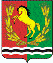 АДМИНИСТРАЦИЯМУНИЦИПАЛЬНОГО ОБРАЗОВАНИЯ ВОЗДВИЖЕНСКИЙ СЕЛЬСОВЕТ АСЕКЕВСКОГО РАЙОНАОРЕНБУРГСКОЙ ОБЛАСТИП О С Т А Н О В Л Е Н И Е